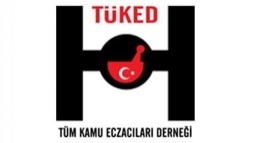 TÜM KAMU ECZACILARI DERNEĞİ YÜKSEK ÖĞRENİM BURSU BAŞVURU FORMUTÜM KAMU ECZACILARI DERNEĞİ YÜKSEK ÖĞRENİM BURSU BAŞVURU FORMUVersiyon 1.0TÜM KAMU ECZACILARI DERNEĞİ YÜKSEK ÖĞRENİM BURSU BAŞVURU FORMUTÜM KAMU ECZACILARI DERNEĞİ YÜKSEK ÖĞRENİM BURSU BAŞVURU FORMUSayfa no: 1/2…./…./2022TÜM KAMU ECZACILARI DERNEĞİ YÖNETİM KURULU’NADerneğiniz tarafından verilen yüksek öğrenim bursundan yararlanmak istiyorum.Gereğini saygılarımla arz ederim.İsim-Soyisim/İmzaAdı-Soyadı:Adresi:Telefon:E-posta adresi:…./…./2022TÜM KAMU ECZACILARI DERNEĞİ YÖNETİM KURULU’NADerneğiniz tarafından verilen yüksek öğrenim bursundan yararlanmak istiyorum.Gereğini saygılarımla arz ederim.İsim-Soyisim/İmzaAdı-Soyadı:Adresi:Telefon:E-posta adresi:…./…./2022TÜM KAMU ECZACILARI DERNEĞİ YÖNETİM KURULU’NADerneğiniz tarafından verilen yüksek öğrenim bursundan yararlanmak istiyorum.Gereğini saygılarımla arz ederim.İsim-Soyisim/İmzaAdı-Soyadı:Adresi:Telefon:E-posta adresi:KİMLİK BİLGİLERİKİMLİK BİLGİLERİKİMLİK BİLGİLERİAdı-Soyadı:T.C. Kimlik No:Doğum Tarihi (gün/ay/yıl):Doğum Yeri:Baba Adı:Anne Adı:En Son Mezun Olduğu Okul:Halen Eğitime Devam Etmekte Olduğu Fakülte:Sınıfı:Öğrenci Numarası:İkamet adresi:FotoğrafNüfus Kaydıİli:İlçesi:FotoğrafNüfus Kaydıİli:İlçesi:……………………………………………. Üniversitesi Eczacılık Fakültesi ……………… sınıfı, ……………………… numaralı öğrencimiz ……………………………………’a ait olan yukarıdaki bilgilerin doğruluğunu onaylarız.İsim/İmza……………………………………………. Üniversitesi Eczacılık Fakültesi ……………… sınıfı, ……………………… numaralı öğrencimiz ……………………………………’a ait olan yukarıdaki bilgilerin doğruluğunu onaylarız.İsim/İmza……………………………………………. Üniversitesi Eczacılık Fakültesi ……………… sınıfı, ……………………… numaralı öğrencimiz ……………………………………’a ait olan yukarıdaki bilgilerin doğruluğunu onaylarız.İsim/İmzaTÜM KAMU ECZACILARI DERNEĞİ YÜKSEK ÖĞRENİM BURSU BAŞVURU FORMU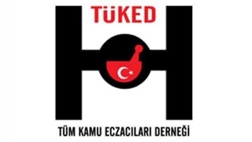 TÜM KAMU ECZACILARI DERNEĞİ YÜKSEK ÖĞRENİM BURSU BAŞVURU FORMUTÜM KAMU ECZACILARI DERNEĞİ YÜKSEK ÖĞRENİM BURSU BAŞVURU FORMUTÜM KAMU ECZACILARI DERNEĞİ YÜKSEK ÖĞRENİM BURSU BAŞVURU FORMUVersiyon 1.0Versiyon 1.0TÜM KAMU ECZACILARI DERNEĞİ YÜKSEK ÖĞRENİM BURSU BAŞVURU FORMUTÜM KAMU ECZACILARI DERNEĞİ YÜKSEK ÖĞRENİM BURSU BAŞVURU FORMUTÜM KAMU ECZACILARI DERNEĞİ YÜKSEK ÖĞRENİM BURSU BAŞVURU FORMUTÜM KAMU ECZACILARI DERNEĞİ YÜKSEK ÖĞRENİM BURSU BAŞVURU FORMUSayfa no: 2/2Sayfa no: 2/2SOSYAL DURUMUSOSYAL DURUMUSOSYAL DURUMUSOSYAL DURUMUSOSYAL DURUMUSOSYAL DURUMUAnne ve Babaya ait bilgilerHer ikiside hayattaHer ikiside hayattaHer ikiside hayattaHer ikiside hayattaAnne ve Babaya ait bilgilerAnne veya baba ölüAnne veya baba ölüAnne veya baba ölüAnne veya baba ölüAnne ve Babaya ait bilgilerHer ikiside ölüHer ikiside ölüHer ikiside ölüHer ikiside ölüBabanın mesleği (………………………)Resmi bir kurumda çalışıyorResmi bir kurumda çalışıyorResmi bir kurumda çalışıyorResmi bir kurumda çalışıyorBabanın mesleği (………………………)Serbest çalışıyorSerbest çalışıyorSerbest çalışıyorSerbest çalışıyorBabanın mesleği (………………………)Çalışamayacak durumdaÇalışamayacak durumdaÇalışamayacak durumdaÇalışamayacak durumdaBabanın mesleği (………………………)DiğerDiğerDiğerDiğerAnnenin mesleği (………………………)Resmi bir kurumda çalışıyorResmi bir kurumda çalışıyorResmi bir kurumda çalışıyorResmi bir kurumda çalışıyorAnnenin mesleği (………………………)Serbest çalışıyorSerbest çalışıyorSerbest çalışıyorSerbest çalışıyorAnnenin mesleği (………………………)Çalışamayacak durumdaÇalışamayacak durumdaÇalışamayacak durumdaÇalışamayacak durumdaAnnenin mesleği (………………………)DiğerDiğerDiğerDiğerAilenin aylık toplam geliri  (Net gelir:………………………)600TL’den az600TL’den az600TL’den az600TL’den azAilenin aylık toplam geliri  (Net gelir:………………………)601-1000 TL601-1000 TL601-1000 TL601-1000 TLAilenin aylık toplam geliri  (Net gelir:………………………)1001-1500 TL1001-1500 TL1001-1500 TL1001-1500 TLAilenin aylık toplam geliri  (Net gelir:………………………)1501-2000 TL1501-2000 TL1501-2000 TL1501-2000 TLAilenin aylık toplam geliri  (Net gelir:………………………)’den fazla’den fazla’den fazla’den fazlaAilenin oturduğu evin durumuLojman (aylık…………TL)Lojman (aylık…………TL)Lojman (aylık…………TL)Lojman (aylık…………TL)Ailenin oturduğu evin durumuKira (aylık………………TL)Kira (aylık………………TL)Kira (aylık………………TL)Kira (aylık………………TL)Ailenin oturduğu evin durumuMülkMülkMülkMülkAiledeki fertlerin sayısıİki veya üçİki veya üçİki veya üçİki veya üçAiledeki fertlerin sayısıDörtDörtDörtDörtAiledeki fertlerin sayısıBeş veya daha çokBeş veya daha çokBeş veya daha çokBeş veya daha çokAilede başvuran öğrenciden başka öğrenim gören var mı?(Ek Olarak Kaç Kişi:………………………)YokYokYokYokAilede başvuran öğrenciden başka öğrenim gören var mı?(Ek Olarak Kaç Kişi:………………………)İlkokulİlkokulİlkokulİlkokulAilede başvuran öğrenciden başka öğrenim gören var mı?(Ek Olarak Kaç Kişi:………………………)Ortaokul-LiseOrtaokul-LiseOrtaokul-LiseOrtaokul-LiseAilede başvuran öğrenciden başka öğrenim gören var mı?(Ek Olarak Kaç Kişi:………………………)ÜniversitesiÜniversitesiÜniversitesiÜniversitesiAilede öğrenim görenlerden, yatılı okuyan veya burs, kredi alanların sayısıYokBir kişiBir kişiAilede öğrenim görenlerden, yatılı okuyan veya burs, kredi alanların sayısıİki kişiÜç yada daha çok kişiÜç yada daha çok kişiÖğrencinin başka bir kurumdan aldığı burs ya da kredi var mı?YokYokYokYokÖğrencinin başka bir kurumdan aldığı burs ya da kredi var mı?Burs: kurum/miktar………………………..Burs: kurum/miktar………………………..Burs: kurum/miktar………………………..Burs: kurum/miktar………………………..Burs: kurum/miktar………………………..Öğrencinin başka bir kurumdan aldığı burs ya da kredi var mı?Kredi: kurum/miktar……………………….Kredi: kurum/miktar……………………….Kredi: kurum/miktar……………………….Kredi: kurum/miktar……………………….Kredi: kurum/miktar……………………….Öğrencinin rapora bağlı sakatlık durumu var mı?YokYokYokYokÖğrencinin rapora bağlı sakatlık durumu var mı?1.derece sakatlık1.derece sakatlık1.derece sakatlık1.derece sakatlıkÖğrencinin rapora bağlı sakatlık durumu var mı?2.derece sakatlık2.derece sakatlık2.derece sakatlık2.derece sakatlıkÖğrencinin rapora bağlı sakatlık durumu var mı?3.derece sakatlık3.derece sakatlık3.derece sakatlık3.derece sakatlıkÖğrencinin ikamet durumuYurtta kalıyorYurtta kalıyorYurtta kalıyorYurtta kalıyorÖğrencinin ikamet durumuAilesi ile birlikte oturuyorAilesi ile birlikte oturuyorAilesi ile birlikte oturuyorAilesi ile birlikte oturuyorÖğrencinin ikamet durumuKirada oturuyorKirada oturuyorKirada oturuyorKirada oturuyorÖğrencinin ikamet durumuDiğerDiğerDiğerDiğerLise veya dengi öğrenimini Sosyal Hizmetler ve Çocuk Esirgeme Kurumu’na bağlı yurtta mı tamamladı?EvetEvetEvetEvetLise veya dengi öğrenimini Sosyal Hizmetler ve Çocuk Esirgeme Kurumu’na bağlı yurtta mı tamamladı?HayırHayırHayırHayır*Tüm Kamu Eczacıları Derneği Yüksek Öğrenim Bursundan yararlanmam için yapılacak değerlendirmeye esas olmak üzere bu formda vermiş olduğum bilgilerin doğruluğunu beyan ederim.*Tüm Kamu Eczacıları Derneği Yüksek Öğrenim Bursundan yararlanmam için yapılacak değerlendirmeye esas olmak üzere bu formda vermiş olduğum bilgilerin doğruluğunu beyan ederim.*Tüm Kamu Eczacıları Derneği Yüksek Öğrenim Bursundan yararlanmam için yapılacak değerlendirmeye esas olmak üzere bu formda vermiş olduğum bilgilerin doğruluğunu beyan ederim.*Tüm Kamu Eczacıları Derneği Yüksek Öğrenim Bursundan yararlanmam için yapılacak değerlendirmeye esas olmak üzere bu formda vermiş olduğum bilgilerin doğruluğunu beyan ederim.*Tüm Kamu Eczacıları Derneği Yüksek Öğrenim Bursundan yararlanmam için yapılacak değerlendirmeye esas olmak üzere bu formda vermiş olduğum bilgilerin doğruluğunu beyan ederim.*Tüm Kamu Eczacıları Derneği Yüksek Öğrenim Bursundan yararlanmam için yapılacak değerlendirmeye esas olmak üzere bu formda vermiş olduğum bilgilerin doğruluğunu beyan ederim.